NARAVOSLOVNI DAN na Posestvu MALA ROSADatum: 24. 9. 2021Program: ekonomska gimnazijaOddelek: 1.aSpremljevalci: Sabina Krivec, Olga Kuplen, Cvetka Gomboc AltProgram: Murska Sobota, 15. 9. 2021						Vodja naravoslovnega dne:											        Sabina Krivec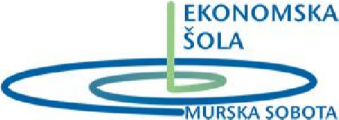 EKONOMSKA ŠOLA MURSKA SOBOTASrednja šola in gimnazijaNoršinska ulica 13, 9000 Murska SobotaUraAktivnost8.00Odhod izpred Ekonomske šole Murska Sobota8.30 - 9.30Predstavitev dejavnosti Posestva Mala Rosamalica9.30 - 10.451. skupina: Terensko delo v okolici (Stanjevci)2. skupina: Analiza vode 10.45 - 12.001. skupina: Analiza vode2. skupina: Terensko delo v okolici (Stanjevci)12.00 - 12.30Delavnice:Priprava domačega čajaPriprava različnih namazovmalica 13.00Prihod v Mursko Soboto